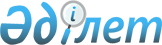 Аудандық мәслихаттың 2011 жылдың 13 желтоқсанындағы № С-45/2 "2012-2014 жылдарға арналған аудандық бюджеті туралы" шешіміне өзгерістер мен толықтырулар енгізу туралы
					
			Күшін жойған
			
			
		
					Ақмола облысы Шортанды аудандық мәслихатының 2012 жылғы 12 сәуірдегі № С-4/3 шешімі. Ақмола облысы Шортанды ауданының Әділет басқармасында 2012 жылғы 23 сәуірде № 1-18-154 тіркелді. Күші жойылды - Ақмола облысы Шортанды аудандық мәслихатының 2013 жылғы 31 қаңтардағы № С-13/7 шешімімен      Ескерту. Күші жойылды - Ақмола облысы Шортанды аудандық мәслихатының 31.01.2013 № С-13/7 (қол қойылған күннен бастап күшіне енеді) шешімімен.      РҚАО ескертпесі:

      Мәтінде авторлық орфография және пунктуация сақталған.

      Қазақстан Республикасының 2008 жылғы 4 желтоқсандағы Бюджет кодексінің 106 бабының 2, 4 тармақтарына, Қазақстан Республикасының 2001 жылғы 23 қаңтардағы «Қазақстан Республикасындағы жергілікті мемлекеттік басқару және өзін-өзі басқару туралы» Заңының 6 бабының 1 тармағының 1) тармақшасына сәйкес, Ақмола облыстық мәслихатының 2012 жылдың 29 наурызындағы № 5С-3-3 «Ақмола облыстық мәслихатының 2011 жылғы 2 желтоқсандағы № 4С-39-2 «2012-2014 жылдарға арналған облыстық бюджет туралы» шешіміне өзгерістер енгізу туралы» шешімі негізінде аудандық мәслихат ШЕШІМ ЕТТІ:



      1. Шортанды аудандық мәслихаттың «2012-2014 жылдарға арналған аудан бюджеті туралы» 2011 жылдың 12 желтоқсанындағы № С-45/2 (нормативтік құқықтық актілерді мемлекеттік тіркеудің Тізілімінде № 1-18-146 тіркелген, 2012 жылдың 21 қаңтарында аудандық «Вести» газетінде және 2012 жылдың 21 қаңтарында аудандық «Өрлеу» газетінде жарияланған) шешіміне келесі өзгерістер мен толықтырулар енгізілсін:

      1 тармақ жаңа редакцияда баяндалсын:

      «1. 2012-2014 жылдарға арналған аудан бюджеті 1, 2 және 3 қосымшаларға сәйкес, оның ішінде 2012 жылға арналғаны келесі көлемде бекітілсін:

      1) кірістер – 2 679 006 мың теңге, соның ішінде:

      салықтық түсімдер – 468 378 мың теңге;

      салықтық емес түсімдер – 10 694 мың теңге;

      негізгі капиталды сатудан түсетін түсімдер – 31 135 мың теңге;

      трансферттердің түсімдері – 2 168 799 мың теңге;

      2) шығындар – 2 720 108,4 мың теңге;

      3) таза бюджеттік кредиттеу – 88 632 мың теңге;

      соның ішінде:

      бюджеттік кредиттер – 90 471 мың теңге;

      бюджеттік кредиттерді өтеу – 1 839 мың теңге;

      4) қаржы активтерімен жасалатын операциялар бойынша сальдо – 0 мың теңге;

      қаржылық активтерді сатып алу – 0 мың теңге;

      5) бюджет тапшылығы (профицит) – (-129 734,4) мың теңге;

      6) бюджет тапшылығын қаржыландыру (профицитті пайдалану) – 129 734,4 мың теңге»;

      6 тармақ 12), 13), 14) тармақшалармен толықтырылсын және жаңа редакцияда баяндалсын:

      «6. 2012 жылға арналған аудан бюджетінде республикалық бюджеттен ағымдағы мақсатты трансферттер есепке алынсын:

      1) негізгі орта және жалпы орта білім беру мекемелерінде физика, химия, биология кабинеттерін оқу жабдықтарымен жарақтандыруға 8 194 мың теңге сомасында;

      2) үйде оқытылатын мүгедек балаларды жабдықпен, бағдарламалық қамтамасыз етумен қамтамасыз етуге 1 600 мың теңге сомасында;

      3) мектепке дейінгі білім беру ұйымдарында мемлекеттік білім беру тапсырысын іске асыруға 67 253 мың теңге сомасында;

      4) жетім баланы (жетім балаларды) және ата-аналарының қамқорынсыз қалған баланы (балаларды) қамтамасыз етуіне қорғаншыларына (қамқоршыларына) ай сайынғы ақшалай қаражат төлемдеріне 13 885 мың теңге сомасында;

      5) мектеп мұғалімдеріне және мектепке дейінгі ұйымдардың тәрбиешілеріне біліктілік санаты үшін қосымша ақы көлемін ұлғайтуға 17 319 мың теңге сомасында;

      6) эпизоотияға қарсы іс-шаралар жүргізуге 6 608 мың теңге сомасында;

      7) мамандарды әлеуметтік қолдау шараларын іске асыру үшін 8 506 мың теңге сомасында;

      8) еңбекақыны жартылай субсидиялауға 5 037 мың теңге сомасында;

      9) жұмыспен қамту орталығының қызметін қамтамасыз етуге 12 276 мың теңге сомасында;

      10) жастар тәжірибесіне 1 301 мың теңге сомасында;

      11) «Өңірлерді дамыту» бағдарламасы шеңберінде өңірлерді экономикалық дамуына жәрдемдесу жөніндегі шараларды іске асырылуына 3 860 мың теңге сомасында;

      12) Жұмыспен қамту 2020 бағдарламасы шеңберінде Раевка орта мектебін күрделі жөндеуге 36 930 мың теңге сомасында;

      13) Жұмыспен қамту 2020 бағдарламасы шеңберінде Қаражар селосында су құбырларын күрделі жөндеуге 17 700 мың теңге сомасында;

      14) Астана қаласының жасыл желекті аймағын құру үшін мәжбүрлеп оқшаулаған кезде жер пайдаланушыларға немесе жер телімдерінің иелеріне шығындарды өтеуге 86 063 мың теңге сомасында»;

      7 тармақ 6) тармақшамен толықтырылсын және жаңа редакцияда баяндалсын:

      «7. 2012 жылға арналған аудан бюджетінде республикалық бюджеттен мақсатты даму трансферттері есепке алынсын:

      1) Бектау селосының су құбырлары желілерін және құрылыстарын қайта жаңартуға 133 801 мың теңге сомасында;

      2) Андреевка селосында және Октябрьское селосында су құбырлары желілерін және құрылыстарын қайта құруға 227 505 мың теңге сомасында;

      3) Шортанды кентінің (1 кезек) су құбырлары желілерін және құрылыстарын қайта жаңарту және су тартуға 112 807 мың теңге сомасында;

      4) мемлекеттік коммуналдық тұрғын үй қорының тұрғын үйін жобалауға, құрылысына және (немесе) сатып алуға 57 153 мың теңге сомасында;

      5) инженерлік-коммуникациялық инфрақұрылымның құрылысына 71 795 мың теңге сомасында.

      6) Жұмыспен қамту 2020 бағдарламасы шеңберiнде жетіспейтін инженерлік-коммуникациялық инфрақұрылымды дамытуға және жайластыруға 3 635 мың теңге сомасында»;

      8 тармақ жаңа редакцияда баяндалсын:

      «8. 2012 жылға арналған аудан бюджетінде мамандарды әлеуметтік қолдау шараларын іске асыру үшін республикалық бюджеттен 90 471 мың теңге сомасында бюджеттік кредиттер есепке алынсын»;

      12-1 тармақ 5), 6), 7), 8), 9), 10), 11), 12), 13), 14), 15), 16) тармақшалармен толықтырылсын және жаңа редакцияда баяндалсын:

      «12-1. 2012 жылдың 1 қаңтарына қалыптасқан жағдай бойынша 41 774,4 мың теңге сомасындағы бюджеттік қаражаттың бос қалдықтары келесі мақсаттарға бағытталсын:

      1) су құбырлары желілерін ағымдағы жөндеуге 4 500 мың теңге сомасында;

      2) Дамса селосының, Степное селосының, Научный кентінің бас тоған құрылысы алаңын және сүзбе станциясын қайта жаңартуға 15 745 мың теңге сомасында;

      3) пайдаланылмаған (толық пайдаланылмаған) нысаналы трансферттерді қайтаруға 4 013,3 мың теңге сомасында, соның ішінде республикалық бюджетке 4 005,8 мың теңге, облыстық бюджетке 7,5 мың теңге;

      4) әлеуметтік қолдау шараларын іске асыру үшін бюджеттік кредиттер 672 мың теңге сомасында»;

      5) «Дамса селосы, Степное селосы, Научный кентінің бас тоған құрылысы алаңына және сүзбе станциясына электрлік, технологиялық және канализациялық желілерді қайта жаңарту» жобасы бойынша мемлекеттік сараптама өткізуге 540 мың теңге сомасында;

      6) меншік иелеріне және жер пайдаланушыларға жеке тұрғын үй құрылысы үшін берілген пайдаланылмайтын жер учаскелерін айқындауға 1 150 мың теңге сомасында;

      7) спутниктік каналдың байланыс қызметін төлеуге 682,1 мың теңге сомасында;

      8) мұқтаж азаматтарға үйінде әлеуметтік көмек көрсетуге 166 мың теңге сомасында;

      9) Научный кентінің орталық су тартқышын ағымдағы жөндеуге 3 500 мың теңге сомасында;

      10) Научный кентінің қысымды канализациясын ағымдағы жөндеуге 1 500 мың теңге сомасында;

      11) Новоселовка селосындағы су құбырлары желілерін ағымдағы жөндеуге 1 200 мың теңге сомасында;

      12) Шортанды кентінде жолдарды ағымдағы жөндеуге 3 000 мың теңге;

      13) Пригородное селосының су құбырлары және құрылыстарын күрделі жөндеу бойынша жобалау-сметалық құжаттама әзірлеуге 3 000 мың теңге сомасында;

      14) аудан әкімі аппаратын қамтамасыз етуге 2 000 мың теңге сомасында;

      15) құрылыс бөлімін қамтамасыз етуге 60 мың теңге сомасында;

      16) ауыл шаруашылығы және жер қатынастары бөлімін қамтамасыз етуге 46 мың теңге сомасында»;

      аудандық мәслихаттың «2012-2014 жылдарға арналған аудан бюджеті туралы» 2011 жылдың 12 желтоқсанындағы № С-45/2 шешімінің 1, 5 қосымшалары осы шешімнің 1, 2 қосымшаларына сәйкес жаңа редакцияда баяндалсын.



      2. Осы шешім Ақмола облысының Әділет департаментінде мемлекеттік тіркелген күннен бастап күшіне енеді және 2012 жылдың 1 қаңтарынан бастап қолданысқа енгізіледі.      Аудандық мәслихаттың

      сессия төрайымы                            Ғ.Мұқанова      Аудандық мәслихаттың

      сессия төрайымы хатшысы                    Г.Скирда      «КЕЛІСІЛДІ»:      Аудан әкімі                                С.Қамзебаев

Шортанды аудандық маслихатының

2012 жылғы 12 сәуірдегі   

№ С-4/3 шешіміне      

1 қосымша          2012 жылға арналған аудандық бюджет

Шортанды аудандық маслихатының

2012 жылғы 12 сәуірдегі

№ С – 4/3 шешіміне

2 қосымша 2012 жылға арналған аудан бюджетінің қаладағы

ауданның, аудандық маңызы бар қаланың, кенттің,

ауылдың (селоның), ауылдық (селолық) округтің

бюджеттік бағдарламаларыкестенің жалғасыкестенің жалғасы
					© 2012. Қазақстан Республикасы Әділет министрлігінің «Қазақстан Республикасының Заңнама және құқықтық ақпарат институты» ШЖҚ РМК
				Функционалдық топФункционалдық топФункционалдық топФункционалдық топФункционалдық топСомаСанатСанатСанатСанатСанатСомаФункционалдық топшаФункционалдық топшаФункционалдық топшаФункционалдық топшаФункционалдық топшаСомаСыныпСыныпСыныпСыныпСомаБюджеттік бағдарламалар әкімшісіБюджеттік бағдарламалар әкімшісіБюджеттік бағдарламалар әкімшісіБюджеттік бағдарламалар әкімшісіСомаСыныпшаСыныпшаСыныпшаСомаБағдарламаБағдарламаСомаI. Кiрiстер26790061Салықтық түсімдер46837801Табыс салығы263812Жеке табыс салығы2638103Әлеуметтiк салық2402001Әлеуметтік салық24020004Меншiкке салынатын салықтар1809841Мүлiкке салынатын салықтар1342393Жер салығы119894Көлiк құралдарына салынатын салық340565Бірыңғай жер салығы70005Тауарларға, жұмыстарға және қызметтерге салынатын iшкi салықтар174252Акциздер32343Табиғи және басқа ресурстарды пайдаланғаны үшiн түсетiн түсiмдер74004Кәсiпкерлiк және кәсiби қызметтi жүргiзгенi үшiн алынатын алымдар66415Ойын бизнесіне салық15008Заңдық мәнді іс-әрекеттерді жасағаны және (немесе) құжаттар бергені үшін оған уәкілеттігі бар мемлекеттік органдар немесе лауазымды адамдар алатын міндетті төлемдер33881Мемлекеттік баж33882Салықтық емес түсiмдер1069401Мемлекеттік меншіктен түсетін кірістер17101Мемлекеттік кәсіпорындардың таза кірісі бөлігіндегі түсімдер105Мемлекет меншігіндегі мүлікті жалға беруден түсетін кірістер170002Мемлекеттік бюджеттен қаржыландырылатын мемлекеттік мекемелердің тауарларды (жұмыстарды, қызметтерді) өткізуінен түсетін түсімдер341Мемлекеттік бюджеттен қаржыландырылатын мемлекеттік мекемелердің тауарларды (жұмыстарды, қызметтерді) өткізуінен түсетін түсімдер3403Мемлекеттік бюджеттен қаржыландырылатын мемлекеттік мекемелер ұйымдастыратын мемлекеттік сатып алуды өткізуден түсетін ақша түсімдері201Мемлекеттік бюджеттен қаржыландырылатын мемлекеттік мекемелер ұйымдастыратын мемлекеттік сатып алуды өткізуден түсетін ақша түсімдері2004Мемлекеттік бюджеттен қаржыландырылатын, сондай-ақ Қазақстан Республикасы Ұлттық Банкінің бюджетінен (шығыстар сметасынан) ұсталатын және қаржыландырылатын мемлекеттік мекемелер салатын айыппұлдар, өсімпұлдар, санкциялар, өндіріп алулар79301Мемлекеттік бюджеттен қаржыландырылатын, сондай-ақ Қазақстан Республикасы Ұлттық Банкінің бюджетінен (шығыстар сметасынан) ұсталатын және қаржыландырылатын мемлекеттік мекемелер салатын айыппұлдар, өсімпұлдар, санкциялар, өндіріп алулар, мұнай секторы ұйымдарынан түсімді есептемегенде793006Басқа да салықтық емес түсiмдер10001Басқа да салықтық емес түсiмдер10003Негізгі капиталды сатудан түсетін түсімдер3113501Мемлекеттік мекемелерге бекітілген мемлекеттік мүлікті сату701Мемлекеттік мекемелерге бекітілген мемлекеттік мүлікті сату7003Жердi және материалдық емес активтердi сату310651Жерді сату310654Трансферттердің түсімдері216879902Мемлекеттiк басқарудың жоғары тұрған органдарынан түсетiн трансферттер21687992Облыстық бюджеттен түсетiн трансферттер2168799II. Шығындар2720108,401Жалпы сипаттағы мемлекеттiк қызметтер1599291Мемлекеттiк басқарудың жалпы функцияларын орындайтын өкiлдiк, атқарушы және басқа органдар141299112Аудан (облыстық маңызы бар қала) мәслихатының аппараты13754001Аудан (облыстық маңызы бар қала) мәслихатының қызметін қамтамасыз ету жөніндегі қызметтер13754122Аудан (облыстық маңызы бар қала) әкімінің аппараты38145001Аудан (облыстық маңызы бар қала) әкімінің қызметін қамтамасыз ету жөніндегі қызметтер38145123Қаладағы аудан, аудандық маңызы бар қала, кент, ауыл (село), ауылдық (селолық) округ әкімінің аппараты89400001Қаладағы аудан, аудандық маңызы бар қаланың, кент, ауыл (село), ауылдық (селолық) округ әкімінің қызметін қамтамасыз ету жөніндегі қызметтер894002Қаржылық қызмет1129459Ауданның (облыстық маңызы бар қаланың) экономика және қаржы бөлімі1129003Салық салу мақсатында мүлікті бағалауды жүргізу342004Біржолғы талондарды беру жөніндегі жұмысты ұйымдастыру және біржолғы талондарды сатудан түскен сомаларды толық алынуын қамтамасыз ету544011Коммуналдық меншікке түскен мүлікті есепке алу, сақтау, бағалау және сату2439Жалпы сипаттағы өзге де мемлекеттiк қызметтер17501459Ауданның (облыстық маңызы бар қаланың) экономика және қаржы бөлімі17501001Ауданның (облыстық маңызы бар қаланың) экономикалық саясатын қалыптастыру мен дамыту, мемлекеттік жоспарлау, бюджеттік атқару және коммуналдық меншігін басқару саласындағы мемлекеттік саясатты іске асыру жөніндегі қызметтер1750102Қорғаныс14161Әскери мұқтаждықтар1416122Аудан (облыстық маңызы бар қала) әкімінің аппараты1416005Жалпыға бірдей әскери міндетті атқару шеңберіндегі іс-шаралар141604Бiлiм беру14612881Мектепке дейiнгi тәрбиелеу және оқыту157815464Ауданның (облыстық маңызы бар қаланың) білім беру бөлімі157815009Мектепке дейінгі тәрбиелеу және оқытуды қамтамасыз ету157008021Республикалық бюджеттен берілетін трансферттер есебінен мектепке дейінгі ұйымдардың тәрбиешілеріне біліктілік санаты үшін қосымша ақының мөлшерін ұлғайту8072Бастауыш, негізгі орта және жалпы орта білім беру1219455464Ауданның (облыстық маңызы бар қаланың) білім беру бөлімі1219455003Жалпы білім беру1172848006Балаларға қосымша білім беру30095064Республикалық бюджеттен берілетін трансферттер есебінен мектеп мұғалімдеріне біліктілік санаты үшін қосымша ақының мөлшерін ұлғайту165129Бiлiм беру саласындағы өзге де қызметтер84018464Ауданның (облыстық маңызы бар қаланың) білім беру бөлімі26729001Жергілікті деңгейде білім беру саласындағы мемлекеттік саясатты іске асыру жөніндегі қызметтер5031005Ауданның (облыстық маңызы бар қаланың) мемлекеттік білім беру мекемелер үшін оқулықтар мен оқу-әдiстемелiк кешендерді сатып алу және жеткізу6213015Республикалық бюджеттен берілетін трансферттер есебінен жетім баланы (жетім балаларды) және ата-аналарының қамқорынсыз қалған баланы (балаларды) күтіп-ұстауға асыраушыларына ай сайынғы ақшалай қаражат төлемдері13885020Республикалық бюджеттен берілетін трансферттер есебінен үйде оқытылатын мүгедек балаларды жабдықпен, бағдарламалық қамтыммен қамтамасыз ету1600467Ауданның (облыстық маңызы бар қаланың) құрылыс бөлімі57289037Білім беру объектілерін салу және реконструкциялау5728906Әлеуметтiк көмек және әлеуметтiк қамтамасыз ету78225,12Әлеуметтiк көмек63208,1123Қаладағы аудан, аудандық маңызы бар қала, кент, ауыл (село), ауылдық (селолық) округ әкімінің аппараты4469003Мұқтаж азаматтарға үйінде әлеуметтік көмек көрсету4469451Ауданның (облыстық маңызы бар қаланың) жұмыспен қамту және әлеуметтік бағдарламалар бөлімі58739,1002Еңбекпен қамту бағдарламасы19247004Ауылдық жерлерде тұратын денсаулық сақтау, білім беру, әлеуметтік қамтамасыз ету, мәдениет және спорт мамандарына отын сатып алуға Қазақстан Республикасының заңнамасына сәйкес әлеуметтік көмек көрсету5000005Мемлекеттік атаулы әлеуметтік көмек653007Жергілікті өкілетті органдардың шешімі бойынша мұқтаж азаматтардың жекелеген топтарына әлеуметтік көмек8537010Үйден тәрбиеленіп оқытылатын мүгедек балаларды материалдық қамтамасыз ету54401618 жасқа дейінгі балаларға мемлекеттік жәрдемақылар6251017Мүгедектерді оңалту жеке бағдарламасына сәйкес, мұқтаж мүгедектерді міндетті гигиеналық құралдармен және ымдау тілі мамандарының қызмет көрсетуін, жеке көмекшілермен қамтамасыз ету5549023Жұмыспен қамту орталықтарының қызметін қамтамасыз ету12958,19Әлеуметтiк көмек және әлеуметтiк қамтамасыз ету салаларындағы өзге де қызметтер15017451Ауданның (облыстық маңызы бар қаланың) жұмыспен қамту және әлеуметтік бағдарламалар бөлімі15017001Жергілікті деңгейде жұмыспен қамтуды қамтамасыз ету және халық үшін әлеуметтік бағдарламаларды іске асыру саласындағы мемлекеттік саясатты іске асыру жөніндегі қызметтер14734011Жәрдемақыларды және басқа да әлеуметтік төлемдерді есептеу, төлеу мен жеткізу бойынша қызметтерге ақы төлеу28307Тұрғын үй-коммуналдық шаруашылық7004181Тұрғын үй шаруашылығы187213458Ауданның (облыстық маңызы бар қаланың) тұрғын үй-коммуналдық шаруашылығы, жолаушылар көлігі және автомобиль жолдары бөлімі17700041Жұмыспен қамту 2020 бағдарламасы бойынша ауылдық елді мекендерді дамыту шеңберінде объектілерді жөндеу және абаттандыру17700464Ауданның (облыстық маңызы бар қаланың) білім беру бөлімі36930026Жұмыспен қамту 2020 бағдарламасы бойынша ауылдық елді мекендерді дамыту шеңберінде объектілерді жөндеу36930467Ауданның (облыстық маңызы бар қаланың) құрылыс бөлімі132583003Мемлекеттік коммуналдық тұрғын үй қорының тұрғын үйін жобалау, салу және (немесе) сатып алу57153004Инженерлік коммуникациялық инфрақұрылымды жобалау, дамыту, жайластыру және (немесе) сатып алу71795074Жұмыспен қамту 2020 бағдарламасының екінші бағыты шеңберінде жетіспейтін инженерлік-коммуникациялық инфрақұрылымды дамытуға мен жайластыруға36352Коммуналдық шаруашылық508223123Қаладағы аудан, аудандық маңызы бар қала, кент, ауыл (село), ауылдық (селолық) округ әкімінің аппараты500014Елді мекендерді сумен жабдықтауды ұйымдастыру500458Ауданның (облыстық маңызы бар қаланың) тұрғын үй-коммуналдық шаруашылығы, жолаушылар көлігі және автомобиль жолдары бөлімі13700012Сумен жабдықтау және су бұру жүйесінің жұмыс істеуі13700467Ауданның (облыстық маңызы бар қаланың) құрылыс бөлімі494023006Сумен жабдықтау және су бұру жүйесін дамыту4940233Елді-мекендерді абаттандыру4982123Қаладағы аудан, аудандық маңызы бар қала, кент, ауыл (село), ауылдық (селолық) округ әкімінің аппараты4982008Елді мекендердің көшелерін жарықтандыру4632010Жерлеу орындарын күтіп-ұстау және туысы жоқ адамдарды жерлеу50011Елді мекендерді абаттандыру мен көгалдандыру30008Мәдениет, спорт, туризм және ақпараттық кеңістiк1017221Мәдениет саласындағы қызмет38826455Ауданның (облыстық маңызы бар қаланың) мәдениет және тілдерді дамыту бөлімі38826003Мәдени-демалыс жұмысын қолдау388262Спорт10801465Ауданның (облыстық маңызы бар қаланың) дене шынықтыру және спорт бөлімі5801006Аудандық (облыстық маңызы бар қалалық) деңгейде спорттық жарыстар өткiзу1934007Әртүрлi спорт түрлерi бойынша ауданның (облыстық маңызы бар қаланың) құрама командаларының мүшелерiн дайындау және олардың облыстық спорт жарыстарына қатысуы3867467Ауданның (облыстық маңызы бар қаланың) құрылыс бөлімі5000008Cпорт және туризм объектілерін дамыту50003Ақпараттық кеңiстiк35759455Ауданның (облыстық маңызы бар қаланың) мәдениет және тілдерді дамыту бөлімі27494006Аудандық (қалалық) кiтапханалардың жұмыс iстеуi23577007Мемлекеттік тілді және Қазақстан халқының басқа да тілдерін дамыту3917456Ауданның (облыстық маңызы бар қаланың) ішкі саясат бөлімі8265002Газеттер мен журналдар арқылы мемлекеттік ақпараттық саясат жүргізу жөніндегі қызметтер82659Мәдениет, спорт, туризм және ақпараттық кеңiстiктi ұйымдастыру жөнiндегi өзге де қызметтер16336455Ауданның (облыстық маңызы бар қаланың) мәдениет және тілдерді дамыту бөлімі4953001Жергілікті деңгейде тілдерді және мәдениетті дамыту саласындағы мемлекеттік саясатты іске асыру жөніндегі қызметтер4953456Ауданның (облыстық маңызы бар қаланың) ішкі саясат бөлімі5803001Жергілікті деңгейде ақпарат, мемлекеттілікті нығайту және азаматтардың әлеуметтік сенімділігін қалыптастыру саласында мемлекеттік саясатты іске асыру жөніндегі қызметтер5475003Жастар саясаты саласында іс-шараларды iске асыру328465Ауданның (облыстық маңызы бар қаланың) дене шынықтыру және спорт бөлімі5580001Жергілікті деңгейде дене шынықтыру және спорт саласындағы мемлекеттік саясатты іске асыру жөніндегі қызметтер558010Ауыл, су, орман, балық шаруашылығы, ерекше қорғалатын табиғи аумақтар, қоршаған ортаны және жануарлар дүниесін қорғау, жер қатынастары1213921Ауыл шаруашылығы27571459Ауданның (облыстық маңызы бар қаланың) экономика және қаржы бөлімі8506099Мамандарды әлеуметтік қолдау жөніндегі шараларды іске асыру8506473Ауданның (облыстық маңызы бар қаланың) ветеринария бөлімі5930001Жергілікті деңгейде ветеринария саласындағы мемлекеттік саясатты іске асыру жөніндегі қызметтер5330007Қаңғыбас иттер мен мысықтарды аулауды және жоюды ұйымдастыру600477Ауданның (облыстық маңызы бар қаланың) ауыл шаруашылығы және жер қатынастары бөлімі13135001Жергілікті деңгейде ауыл шаруашылығы және жер қатынастары саласындағы мемлекеттік саясатты іске асыру жөніндегі қызметтер131356Жер қатынастары87213477Ауданның (облыстық маңызы бар қаланың) ауыл шаруашылығы және жер қатынастары бөлімі87213010Жердi аймақтарға бөлу жөнiндегi жұмыстарды ұйымдастыру1150039Республикалық бюджеттен берілетін трансферттер есебінен Астана қаласының жасыл желекті аймағын құру үшін мәжбүрлеп оқшаулаған кезде жер пайдаланушылар немесе жер телімдерінің иелеріне шығындарды өтеуге860639Ауыл, су, орман, балық шаруашылығы және қоршаған ортаны қорғау мен жер қатынастары саласындағы өзге де қызметтер6608473Ауданның (облыстық маңызы бар қаланың) ветеринария бөлімі6608011Эпизоотияға қарсы іс-шаралар жүргізу660811Өнеркәсіп, сәулет, қала құрылысы және құрылыс қызметі100502Сәулет, қала құрылысы және құрылыс қызметі10050467Ауданның (облыстық маңызы бар қаланың) құрылыс бөлімі5315001Жергілікті деңгейде құрылыс саласындағы мемлекеттік саясатты іске асыру жөніндегі қызметтер5315468Ауданның (облыстық маңызы бар қаланың) сәулет және қала құрылысы бөлімі4735001Жергілікті деңгейде сәулет және қала құрылысы саласындағы мемлекеттік саясатты іске асыру жөніндегі қызметтер473512Көлiк және коммуникация566261Автомобиль көлiгi55800123Қаладағы аудан, аудандық маңызы бар қала, кент, ауыл (село), ауылдық (селолық) округ әкімінің аппараты5800013Аудандық маңызы бар қалаларда, кенттерде, ауылдарда (селоларда), ауылдық (селолық) округтерде автомобиль жолдарының жұмыс істеуін қамтамасыз ету5800458Ауданның (облыстық маңызы бар қаланың) тұрғын үй-коммуналдық шаруашылығы, жолаушылар көлігі және автомобиль жолдары бөлімі50000023Автомобиль жолдарының жұмыс істеуін қамтамасыз ету500009Көлiк және коммуникациялар саласындағы өзге де қызметтер826458Ауданның (облыстық маңызы бар қаланың) тұрғын үй-коммуналдық шаруашылығы, жолаушылар көлігі және автомобиль жолдары бөлімі826024Кентiшiлiк (қалаiшiлiк) қала маңындағы және ауданiшiлiк қоғамдық жолаушылар тасымалдарын ұйымдастыру82613Өзгелер250293Кәсiпкерлiк қызметтi қолдау және бәсекелестікті қорғау5129469Ауданның (облыстық маңызы бар қаланың) кәсіпкерлік бөлімі5129001Жергілікті деңгейде кәсіпкерлік пен өнеркәсіпті дамыту саласындағы мемлекеттік саясатты іске асыру жөніндегі қызметтер51299Өзгелер19900123Қаладағы аудан, аудандық маңызы бар қала, кент, ауыл (село), ауылдық (селолық) округ әкімінің аппараты3860040Республикалық бюджеттен нысаналы трансферттер ретінде «Өңірлерді дамыту» бағдарламасы шеңберінде өңірлердің экономикалық дамуына жәрдемдесу жөніндегі шараларды іске асыруда ауылдық (селолық) округтарды жайластыру мәселелерін шешу үшін іс-шараларды іске асыру3860458Ауданның (облыстық маңызы бар қаланың) тұрғын үй-коммуналдық шаруашылығы, жолаушылар көлігі және автомобиль жолдары бөлімі5840001Жергілікті деңгейде тұрғын үй-коммуналдық шаруашылығы, жолаушылар көлігі және автомобиль жолдары саласындағы мемлекеттік саясатты іске асыру жөніндегі қызметтер5840459Ауданның (облыстық маңызы бар қаланың) экономика және қаржы бөлімі10200012Ауданның (облыстық маңызы бар қаланың) жергілікті атқарушы органының резерві1020015Трансферттер4013,31Трансферттер4013,3459Ауданның (облыстық маңызы бар қаланың) экономика және қаржы бөлімі4013,3006Пайдаланылмаған (толық пайдаланылмаған) нысаналы трансферттерді қайтару4013,3IІІ. Таза бюджеттiк кредит беру88632Бюджеттік кредиттер9047110Ауыл, су, орман, балық шаруашылығы, ерекше қорғалатын табиғи аумақтар, қоршаған ортаны және жануарлар дүниесін қорғау, жер қатынастары904711Ауыл шаруашылығы90471459Ауданның (облыстық маңызы бар қаланың) экономика және қаржы бөлімі90471018Мамандарды әлеуметтік қолдау шараларын іске асыруға берілетін бюджеттік кредиттер904715Бюджеттік кредиттерді өтеу18391Бюджеттік кредиттерді өтеу18391Мемлекеттік бюджеттен берілген бюджеттік кредиттерді өтеу1839ІV. Қаржы активтерiмен жасалатын операциялар бойынша сальдо0Қаржы активтерін сатып алу0V. Бюджет тапшылығы-129734,4VI. Бюджет тапшылығын қаржыландыру129734,4СанаттарСанаттарСанаттарСанаттарСанаттарСомаШортанды кенті әкімінің аппаратыСомаНаучный  кенті әкімінің аппараты

СомаФункционалдық топФункционалдық топФункционалдық топФункционалдық топФункционалдық топСомаШортанды кенті әкімінің аппаратыСомаНаучный  кенті әкімінің аппараты

СомаСыныпСыныпСыныпСыныпСомаШортанды кенті әкімінің аппаратыСомаНаучный  кенті әкімінің аппараты

СомаФункционалдық топшаФункционалдық топшаФункционалдық топшаФункционалдық топшаФункционалдық топшаСомаШортанды кенті әкімінің аппаратыСомаНаучный  кенті әкімінің аппараты

СомаСыныпшаСыныпшаСыныпшаСомаШортанды кенті әкімінің аппаратыСомаНаучный  кенті әкімінің аппараты

СомаБюджеттік бағдарламалардың әкiмшiсiБюджеттік бағдарламалардың әкiмшiсiБюджеттік бағдарламалардың әкiмшiсiСомаШортанды кенті әкімінің аппаратыСомаНаучный  кенті әкімінің аппараты

СомаБағдарламаБағдарламаСомаШортанды кенті әкімінің аппаратыСомаНаучный  кенті әкімінің аппараты

СомаАтауларыАтауларыСомаШортанды кенті әкімінің аппаратыСомаНаучный  кенті әкімінің аппараты

Сома12345678II. Шығындар10901119952550201Жалпы сипаттағы мемлекеттiк қызметтер894001131151911Мемлекеттiк басқарудың жалпы функцияларын орындайтын өкiлдi, атқарушы және басқа органдар89400113115191123Қаладағы аудан, аудандық маңызы бар қала, кент, ауыл (село), ауылдық (селолық) округ әкімінің аппараты89400113115191001Қаладағы аудан, аудандық маңызы бар қаланың, кент, ауыл (село), ауылдық (селолық) округ әкімінің қызметін қамтамасыз ету бойынша қызметтер8940011311519106Әлеуметтiк көмек және әлеуметтiк қамсыздандыру4469115102Әлеуметтiк көмек446911510123Қаладағы аудан, аудандық маңызы бар қала, кент, ауыл (село), ауылдық (селолық) округ әкімінің аппараты446911510003Мұқтаж азаматтарға үйінде әлеуметтік көмек көрсету44691151007Тұрғын үй-коммуналдық шаруашылық548239901112Коммуналдық шаруашылық5005000123Қаладағы аудан, аудандық маңызы бар қала, кент, ауыл (село), ауылдық (селолық) округ әкімінің аппараты5005000014Елді мекендерді сумен жабдықтауды ұйымдастыру50050003Елді-мекендерді абаттандыру49823490111123Қаладағы аудан, аудандық маңызы бар қала, кент, ауыл (село), ауылдық (селолық) округ әкімінің аппараты49823490111008Елді мекендердің көшелерін жарықтандыру46323140111010Жерлеу орындарын күтіп-ұстау және туысы жоқ адамдарды жерлеу50500011Елді мекендерді абаттандыру мен көгалдандыру300300012Көлiк және коммуникация580035002001Автомобиль көлiгi58003500200123Қаладағы аудан, аудандық маңызы бар қала, кент, ауыл (село), ауылдық (селолық) округ әкімінің аппараты58003500200013Аудандық маңызы бар қалаларда, кенттерде, ауылдарда (селоларда), ауылдық (селолық) округтерде автомобиль жолдарының жұмыс істеуін қамтамасыз ету5800350020013Өзгелер3860009Өзгелер386000123Қаладағы аудан, аудандық маңызы бар қала, кент, ауыл (село), ауылдық (селолық) округ әкімінің аппараты386000040Республикалық бюджеттен нысаналы трансферттер ретінде «Өңірлерді дамыту» бағдарламасы шеңберінде өңірлердің экономикалық дамуына жәрдемдесу жөніндегі шараларды іске асыруда ауылдық (селолық) округтарды жайластыру мәселелерін шешу үшін іс-шараларды іске асыру386000Жолымбет кенті әкімінің аппаратыСомаПетровка селолық округі әкімінің аппаратыСомаАндреевка селолық округі әкімінің аппаратыСомаНовокубанка селолық округі әкімінің аппаратыСомаНовоселовка селолық округі әкімінің аппаратыСома9101112131108774086910776357378742720864097359547987427208640973595479874272086409735954798742720864097359547911280301204258112803012042581128030120425811280301204258112803012042581128030120471700000000000000000007170000717000071700000000000000500200200200050020020020005002002002000500200200200000000000000000000000Раевка селолық округі әкімінің аппаратыСомаДамса селолық округі әкімінің аппаратыСомаБектау ауылдық округі әкімінің аппаратыСомаПригородный селолық округі әкімінің аппаратыСомаБозайғыр ауылдық округі әкімінің аппаратыСома14151617187194128968142583710583685899837399548979726858998373995489797268589983739954897972685899837399548979721368354314851713683543148517136835431485171368354314851705800084000000000000000058000840580008405800084000000000020020020020020020020020020020020020020020020020020020020020002050001810020500018100205000181002050001810